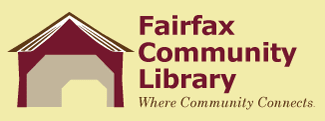 Board of Trustees MeetingJuly 15, 20216:30 PMCall to OrderApproval of Minutes (March 18, 2021 & May 20, 2021)Treasurer’s ReportCorrespondenceUpdates:	Library Highlights since our last meeting – Emily	Transition to new schedule	Summer Reading Program	Early Literacy ProgramNew Business:	Library Closed for Cleaning            Substitutes 	Begin review and updating Unattended Children Policy	Other